"Indianie"Indianie wyruszają ze swojej wioski na polowanie. Żegnają się ze swoimi dziećmi (cmokając całujemy palce prawej ręki) i żonami (cmokając całujemy palce lewej ręki).
Wsiadają na swoje konie i jadą (naśladujemy językiem tętent koński, zmieniając brzmienie przez inny układ warg) przez most (usta jak do ,, u " i kląskanie), a potem przez prerię (usta jak do”i" i kląskanie).
Konie zmęczyły się (parskanie) i dają znak, że chcą pić: ihaha, ihaha, ihaha.
Indianie zatrzymują swoje konie: prrr.....prrr.....prrr....
Konie piją (ruchy języka z dołu do góry, naśladujące picie zwierzęcia).
Nagle Indianie ujrzeli zwierzynę i strzelili z łuku. Zbliżała się noc, więc musieli rozpalić ognisko. Nie mieli zapałek. Zaczęli od małej iskierki i musieli mocno dmuchać, żeby ognisko się rozpaliło (dmuchanie w złączone ręce).
Upiekli na ogniu zwierzynę i zrobili sobie ucztę (mlaskanie i oblizywanie szeroko otwartych ust).
Po jedzeniu zapalili fajkę pokoju (między wargi wkładamy szpatułkę lub ołówek i mocno trzymamy).
Po pewnym czasie zachciało im się spać (ziewanie) i zasnęli (chrapanie).
Rano Indianie zwołali rozbiegane konie: a-e-o, y-u-i (przeciągamy samogłoski).
Wsiedli na nie i pojechali przez prerię (usta jak do „i", kląskanie), a potem przez most (usta jak do „ u " i kląskanie).
Wrócili do wioski i witają się ze swoimi dziećmi (cmokając całujemy palce prawej ręki) i żonami (cmokając całujemy palce lewej ręki).Na następnej stronie kolorowanka 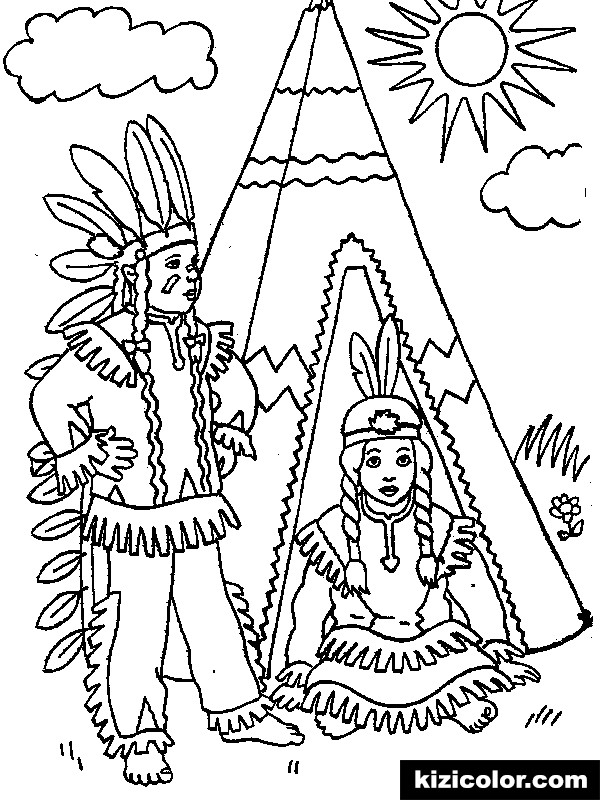 